Publicado en Madrid el 22/06/2022 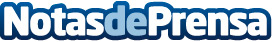 Yola Febrer, fundadora de la aclamada firma de bolsos Ansa per Ansa, da las claves de su exitosa franquicia Desde sus inicios en el ámbito de franquicia en 2021, pero con una larga trayectoria de más de 10 años en el mundo de la creación y diseños de bolsos únicos y personalizados, la propietaria, Yola Febrer, ha impulsado una marca con reconocimiento mundial y clientes desde todos los puntos de la geografíaDatos de contacto:Beatriz RosaCoordinadora dpto. Expansión de Tormo Franquicias Consulting911 592 558Nota de prensa publicada en: https://www.notasdeprensa.es/yola-febrer-fundadora-de-la-aclamada-firma-de Categorias: Nacional Franquicias Moda Emprendedores Consumo http://www.notasdeprensa.es